Duljina kružnog luka i površina kružnog isječkaPogledaj YouTube video : drži ctrl na tipkovnici i klikni ovdje!VAŽNO!Pogledaj i prepiši zadatak s YouTube videa : drži ctrl na tipkovnici i klikni ovdje!Vježba:Riješi iz knjige sa 69. stranice, zadatak 148.)abc, te sa stranice 73. zadatak 197.)abc.VAŽNO! Domaća zadaća:Riješi iz knjige sa 69. stranice, zadatak 148.)def, te sa stranice 73. zadatak 197.)def.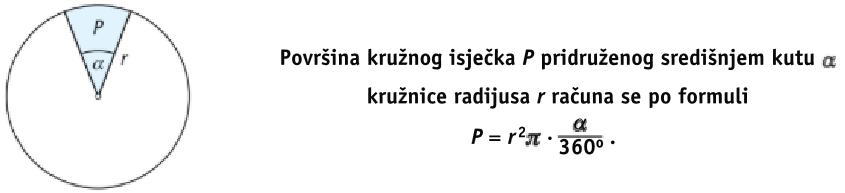 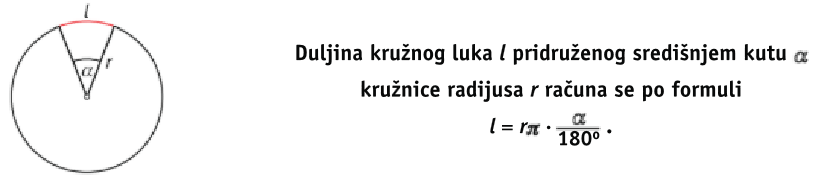 